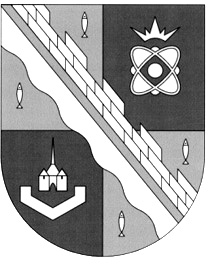 администрация МУНИЦИПАЛЬНОГО ОБРАЗОВАНИЯ                                        СОСНОВОБОРСКИЙ ГОРОДСКОЙ ОКРУГ  ЛЕНИНГРАДСКОЙ ОБЛАСТИпостановлениеот 08/02/2021 № 171О внесении изменений в постановление администрации Сосновоборского городского округа от 26.12.2019 № 4521 «Об утверждении административного регламента по предоставлению муниципальной услуги «Признание  помещения жилым помещением, жилого помещения   непригодным для проживания, многоквартирного дома аварийным и подлежащим сносу или реконструкции, садового дома жилым домом и жилого дома садовым домом»В связи с замечаниями прокуратуры города Сосновый Бор от 25.08.2020 вх.№ 01-18-10948/20-0-0, для приведения административного регламента по предоставлению муниципальной услуги в соответствие с действующим законодательством Российской Федерации, администрация Сосновоборского городского округа п о с т а н о в л я е т:1. Внести изменения в постановление администрации Сосновоборского городского округа от 26.12.2019 № 4521 «Об утверждении административного регламента по предоставлению муниципальной услуги «Признание помещения жилым помещением, жилого помещения   непригодным для проживания, многоквартирного дома аварийным и подлежащим сносу или реконструкции, садового дома жилым домом и жилого дома садовым домом» (далее – административный регламент):1.1. Пункт 2.6. административного регламента изложить в новой редакции:	«2.6. Срок предоставления муниципальной услуги составляет:   	- Комиссия рассматривает заявление в течение 30 (тридцати) календарных дней с даты регистрации заявления о признании помещения жилым помещением, жилого помещения непригодным для проживания, многоквартирного дома аварийным и подлежащим сносу или реконструкции в администрации и принимает решение (в виде заключения), либо решение о проведении дополнительного обследования оцениваемого помещения;	- Поступившее заявление собственника, правообладателя или нанимателя жилого помещения, которое получило повреждения в результате чрезвычайной ситуации – в течение 20 (двадцати) календарных дней с даты регистрации;    	В случае непредставления заявителем документов, указанных в пункте 2.8.1 настоящего административного регламента, и невозможности их истребования на основании межведомственных запросов с использованием единой системы межведомственного взаимодействия и подключаемых к ней региональных систем межведомственного электронного взаимодействия Комиссия возвращает без рассмотрения заявление и соответствующие документы в течение 15 дней со дня истечения срока.    	Комиссия в 5-дневный срок со дня принятия решения направляет в письменной или электронной форме с использованием информационно-телекоммуникационных сетей общего пользования, в том числе  информационно-телекоммуникационной сети «Интернет», включая единый портал или региональный портал государственных и муниципальных услуг (при его наличии), по 1 экземпляру распоряжения и заключения комиссии заявителю, а также в случае признания жилого помещения непригодным для проживания и многоквартирного дома аварийным и подлежащим сносу или реконструкции – в орган государственного жилищного надзора (муниципального жилищного контроля) по месту нахождения такого помещения или дома.    	В случае выявления оснований для признания жилого помещения непригодным для проживания вследствие наличия вредного воздействия факторов среды обитания, представляющих особую опасность для жизни и здоровья человека, либо представляющих угрозу разрушения здания по причине его аварийного состояния или по основаниям, предусмотренным пунктом 36 Положения № 47, решение направляется в соответствующий федеральный орган исполнительной власти, орган исполнительной власти субъекта Российской Федерации, орган местного самоуправления, собственнику жилья и заявителю не позднее рабочего дня, следующего за днем оформления решения. В случае признания аварийным и подлежащим сносу или реконструкции многоквартирного дома (жилых помещений в нем непригодными для проживания) в течение 5 лет со дня выдачи разрешения о его вводе в эксплуатацию по причинам, не связанным со стихийными бедствиями и иными обстоятельствами непреодолимой силы, решение направляется в 5-дневный срок в орган прокуратуры для решения вопроса о принятии мер, предусмотренных законодательством Российской Федерации.- не более 30 (тридцати) календарных дней с даты регистрации заявления о признании садового дома жилым домом и жилого дома садовым домом в администрацию.Не позднее чем через 3 (три) рабочих дня со дня принятия решения о признании садового дома жилым домом и жилого дома садовым домом оно направляется заявителю»;1.2. Подпункт 2.8.1.2. пункта 2.8.1. части 2.8 раздела «Исчерпывающий перечень документов, необходимых для предоставления муниципальной услуги:» административного регламента изложить в новой редакции:«2.8.1.2. Подлежащих предоставлению органом государственной власти Ленинградской области или государственным учреждением, имеющим право на принятие и (или)  исполнение бюджетных обязательств от имени Ленинградской области за счет средств бюджета Ленинградской области для признания помещения жилым помещением, жилого помещения непригодным для проживания, многоквартирного дома аварийным и подлежащим сносу или реконструкции:            1) заключение экспертизы жилого помещения, проведенной в соответствии с постановлением Правительства Российской Федерации от 21.08.2019 N 1082 "Об утверждении Правил проведения экспертизы жилого помещения, которому причинен ущерб, подлежащий возмещению в рамках программы организации возмещения ущерба, причиненного расположенным на территориях субъектов Российской Федерации жилым помещениям граждан, с использованием механизма добровольного страхования, методики определения размера ущерба, подлежащего возмещению в рамках программы организации возмещения ущерба, причиненного расположенным на территориях субъектов Российской Федерации жилым помещениям граждан, с использованием механизма добровольного страхования за счет страхового возмещения и помощи, предоставляемой за счет средств бюджетов бюджетной системы Российской Федерации, и о внесении изменений в Положение о признании помещения жилым помещением, жилого помещения непригодным для проживания, многоквартирного дома аварийным и подлежащим сносу или реконструкции, садового дома жилым домом и жилого дома садовым домом", либо на основании сформированного и утвержденного субъектом Российской Федерации на основании сведений из Единого государственного реестра недвижимости, полученных с использованием единой системы межведомственного электронного взаимодействия и подключаемых к ней региональных систем межведомственного электронного взаимодействия, сводного перечня объектов (жилых помещений), находящихся в границах зоны чрезвычайной ситуации»;1.3. Пункт 3.4.6. административного регламента изложить в новой редакции:«3.4.6. Максимальный срок исполнения данного административного действия составляет 30 (тридцать) календарных дней для признания  садового дома жилым домом и жилого дома садовым домом, а также 20 (двадцать) календарных дней для жилых помещений, которые получили повреждения в результате чрезвычайной ситуации».2. Общему отделу администрации (Смолкина М.С.) обнародовать  настоящее постановление на электронном сайте городской газеты «Маяк».3. Отделу по связям с общественностью (пресс-центр) Комитета по общественной безопасности и информации администрации (Никитина В.Г.) разместить настоящее постановление на электронном сайте Сосновоборского городского округа. 4. Настоящее постановление вступает в силу со дня официального обнародования.5. Контроль за исполнением настоящего постановления оставляю за собой.Глава Сосновоборского городского округа                                                             М.В. Воронков